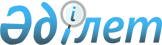 О внесении изменений в решение Туркестанского городского маслихата от 20 декабря 2013 года № 22/122-V "О городском бюджете на 2014-2016 годы"
					
			Утративший силу
			
			
		
					Решение Туркестанского городского маслихата Южно-Казахстанской области от 2 июня 2014 года № 28/161-V. Зарегистрировано Департаментом юстиции Южно-Казахстанской области 9 июня 2014 года № 2689. Утратило силу в связи с истечением срока применения - (письмо маслихата города Туркестан Южно-Казахстанской области от 31 декабря 2014 года № 01-10/329)      Сноска. Утратило силу в связи с истечением срока применения - (письмо маслихата города Туркестан Южно-Казахстанской области от 31.12.2014 № 01-10/329).      Примечание РЦПИ.

      В тексте документа сохранена пунктуация и орфография оригинала.      



      В соответствии с пунктом 5 статьи 109 Бюджетного кодекса Республики Казахстан от 4 декабря 2008 года, подпунктом 1) пункта 1 статьи 6 Закона Республики Казахстан от 23 января 2001 года «О местном государственном управлении и самоуправлении в Республике Казахстан» и решением Южно-Казахстанского областного маслихата от 21 мая 2014 года № 27/213-V «О внесении изменений и дополнений в решение Южно-Казахстанского областного маслихата от 10 декабря 2013 года № 21/172-V «Об областном бюджете на 2014-2016 годы», зарегистрированного в Реестре государственной регистрации нормативных правовых актов за № 2665, Туркестанский городской маслихат РЕШИЛ:



      1. Внести в решение Туркестанского городского маслихата от 20 декабря 2013 года № 22/122-V «О городском бюджете на 2014-2016 годы» (зарегистрировано в Реестре государственной регистрации нормативных правовых актов за № 2477, опубликовано 22 января 2014 года в газете «Туркистон») следующие изменения:



      пункт 1 изложить в новой редакции:

      «1. Утвердить городской бюджет города Туркестан на 2014-2016 годы согласно приложению 1 соответственно, в том числе на 2014 год в следующих объемах:

      1) доходы – 22 359 394 тысяч тенге, в том числе по:

      налоговым поступлениям – 1 630 994 тысяч тенге;

      неналоговым поступлениям – 12 605 тысяч тенге;

      поступлениям от продажи основного капитала – 30 000 тысяч тенге;

      поступлениям трансфертов – 20 685 795 тысяч тенге;

      2) затраты – 22 382 622 тысячи тенге;

      3) чистое бюджетное кредитование – 18 856 тысяч тенге, в том числе:

      бюджетные кредиты – 22 224 тысяч тенге;

      погашение бюджетных кредитов – 3 368 тысяч тенге;

      4) сальдо по операциям с финансовыми активами – 46 173 тысяч тенге, в том числе:

      приобретение финансовых активов – 46 173 тысяч тенге;

      поступления от продажи финансовых активов государства – 0 тенге;

      5) дефицит (профицит) бюджета – - 88 257 тысяч тенге;

      6) финансирование дефицита (использование профицита) бюджета – 88 257 тысяч тенге, в том числе:

      поступление займов – 22 224 тысяч тенге;

      погашение займов – 3 730 тысячи тенге;

      используемые остатки бюджетных средств – 69 763 тысяч тенге.».



      Приложение 1 указанного решения изложить в новой редакции согласно приложению к настоящему решению.



      2. Настоящее решение вводится в действие с 1 января 2014 года.

      

      Председатель сессии

      городского маслихата                       Б. Турды

      

      Секретарь городского

      маслихата                                  Г. Рысбеков      

      Приложение к решению

      Туркестанского городского маслихата

      от 2 июня 2014 года № 28/161-V

      

      Приложение 1 к решению

      Туркестанского городского маслихата

      от 20 декабря 2013 года № 22/122-V       Городской бюджет на 2014 год
					© 2012. РГП на ПХВ «Институт законодательства и правовой информации Республики Казахстан» Министерства юстиции Республики Казахстан
				КатегорияКатегорияКатегорияКатегориятысяч тенгеКлассКлассНаименованиетысяч тенгеПодклассПодкласстысяч тенге1. Доходы22 359 3941Налоговые поступления1 630 9941Подоходный налог565 7382Индивидуальный подоходный налог565 7383Социальный налог455 1511Социальный налог455 1514Налоги на собственность502 3421Налоги на имущество219 1143Земельный налог87 0064Налог на транспортные средства190 1225Единый земельный налог6 1005Внутренние налоги на товары, работы и услуги71 3202Акцизы21 2933Поступления за использование природных и других ресурсов16 6164Сборы за ведение предпринимательской и профессиональной деятельности32 2095Налог на игорный бизнес1 2027Прочие налоги10 2401Прочие налоги10 2408Обязательные платежи, взимаемые за совершение юридически значимых действий и (или) выдачу документов уполномоченными на то государственными органами или должностными лицами26 2031Государственная пошлина26 2032Неналоговые поступления12 6051Доходы от государственной собственности5 4941Поступления части чистого дохода государственных предприятий605Доходы от аренды имущества, находящегося в государственной собственности5 4346Прочие неналоговые поступления7 1111Прочие неналоговые поступления7 1113Поступления от продажи основного капитала30 0003Продажа земли и нематериальных активов30 0001Продажа земли30 0004Поступления трансфертов20 685 7952Трансферты из вышестоящих органов государственного управления20 685 7952Трансферты из областного бюджета20 685 795Функциональная группаФункциональная группаФункциональная группаФункциональная группаФункциональная группатысяч тенгеФункциональная подгруппа    НаименованиеФункциональная подгруппа    НаименованиеФункциональная подгруппа    НаименованиеФункциональная подгруппа    Наименованиетысяч тенгеАдминистратор бюджетных программАдминистратор бюджетных программАдминистратор бюджетных программтысяч тенгеПрограммаПрограмматысяч тенге2. Затраты22 382 62201Государственные услуги общего характера423 6241Представительные, исполнительные и другие органы, выполняющие общие функции государственного управления379 651112Аппарат маслихата района (города областного значения)19 899001Услуги по обеспечению деятельности маслихата района (города областного значения)19 449003Капитальные расходы государственного органа450122Аппарат акима района (города областного значения)141 406001Услуги по обеспечению деятельности акима района (города областного значения)102 988002Создание информационных систем38 418123Аппарат акима района в городе, города районного значения, поселка, села, сельского округа218 346001Услуги по обеспечению деятельности акима района в городе, города районного значения, поселка, села, сельского округа213 246022Капитальные расходы государственного органа5 1002Финансовая деятельность3 815459Отдел экономики и финансов района (города областного значения)3 815003Проведение оценки имущества в целях налогообложения815011Учет, хранение, оценка и реализация имущества, поступившего в коммунальную собственность3 0005Планирование и статистическая деятельность1 420459Отдел экономики и финансов района (города областного значения)1 420061Экономическая экспертиза технико-экономического обоснования бюджетного инвестиционного проекта, бюджетных инвестиций, планируемых к реализации посредством участия государства в уставном капитале юридических лиц1 4209Прочие государственные услуги общего характера38 738459Отдел экономики и финансов района (города областного значения)35 292001Услуги по реализации государственной политики в области формирования и развития экономической политики, государственного планирования, исполнения бюджета и управления коммунальной собственностью района (города областного значения)34 722015Капитальные расходы государственного органа570467Отдел строительства района (города областного значения)3 446040Развитие объектов государственных органов3 44602Оборона45 1971Военные нужды15 532122Аппарат акима района (города областного значения)15 532005Мероприятия в рамках исполнения всеобщей воинской обязанности15 5322Организация работы по чрезвычайным ситуациям29 665122Аппарат акима района (города областного значения)29 665006Предупреждение и ликвидация чрезвычайных ситуаций масштаба района (города областного значения)29 000007Мероприятия по профилактике и тушению степных пожаров районного (городского) масштаба, а также пожаров в населенных пунктах, в которых не созданы органы государственной противопожарной службы66503Общественный порядок, безопасность, правовая, судебная, уголовно-исполнительная деятельность22 0009Прочие услуги в области общественного порядка и безопасности22 000485Отдел пассажирского транспорта и автомобильных дорог района (города областного значения)22 000021Обеспечение безопасности дорожного движения в населенных пунктах22 00004Образование14 448 8681Дошкольное воспитание и обучение1 618 215123Аппарат акима района в городе, города районного значения, поселка, села, сельского округа227 056041Реализация государственного образовательного заказа в дошкольных организациях образования227 056464Отдел образования района (города областного значения)1 391 159040Реализация государственного образовательного заказа в дошкольных организациях образования1 391 1592Начальное, основное среднее и общее среднее образование9 941 028123Аппарат акима района в городе, города районного значения, поселка, села, сельского округа2 995005Организация бесплатного подвоза учащихся до школы и обратно в сельской местности2 995464Отдел образования района (города областного значения)9 938 033003Общеобразовательное обучение9 787 785006Дополнительное образование для детей150 2489Прочие услуги в области образования2 889 625464Отдел образования района (города областного значения)441 731001Услуги по реализации государственной политики на местном уровне в области образования 14 886005Приобретение и доставка учебников, учебно-методических комплексов для государственных учреждений образования района (города областного значения)75 326012Капитальные расходы государственного органа300015Ежемесячная выплата денежных средств опекунам (попечителям) на содержание ребенка-сироты (детей-сирот), и ребенка (детей), оставшегося без попечения родителей45 250067Капитальные расходы подведомственных государственных учреждений и организаций305 969467Отдел строительства района (города областного значения)2 447 894037Строительство и реконструкция объектов образования2 447 89406Социальная помощь и социальное обеспечение890 5372Социальная помощь836 271123Аппарат акима района в городе, города районного значения, поселка, села, сельского округа17 597003Оказание социальной помощи нуждающимся гражданам на дому17 597451Отдел занятости и социальных программ района (города областного значения)807 856002Программа занятости24 184004Оказание социальной помощи на приобретение топлива специалистам здравоохранения, образования, социального обеспечения, культуры, спорта и ветеринарии в сельской местности в соответствии с законодательством Республики Казахстан4 796005Государственная адресная социальная помощь24 034006Оказание жилищной помощи 61 217007Социальная помощь отдельным категориям нуждающихся граждан по решениям местных представительных органов64 892010Материальное обеспечение детей-инвалидов, воспитывающихся и обучающихся на дому4 125014Оказание социальной помощи нуждающимся гражданам на дому17 308016Государственные пособия на детей до 18 лет526 157017Обеспечение нуждающихся инвалидов обязательными гигиеническими средствами и предоставление услуг специалистами жестового языка, индивидуальными помощниками в соответствии с индивидуальной программой реабилитации инвалида81 143464Отдел образования района (города областного значения)10 818008Социальная поддержка обучающихся и воспитанников организаций образования очной формы обучения в виде льготного проезда на общественном транспорте (кроме такси) по решению местных представительных органов10 8189Прочие услуги в области социальной помощи и социального обеспечения54 266451Отдел занятости и социальных программ района (города областного значения)54 266001Услуги по реализации государственной политики на местном уровне в области обеспечения занятости и реализации социальных программ для населения40 317011Оплата услуг по зачислению, выплате и доставке пособий и других социальных выплат5 833021Капитальные расходы государственного органа400050Реализация плана мероприятий по обеспечению прав и улучшению качества жизни инвалидов7 71607Жилищно-коммунальное хозяйство3 244 0741Жилищное хозяйство662 646464Отдел образования района (города областного значения)19 115026Ремонт объектов в рамках развития городов и сельских населенных пунктов по Дорожной карте занятости 202019 115467Отдел строительства района (города областного значения)537 974003Проектирование, строительство и (или) приобретение жилья коммунального жилищного фонда 537 974479Отдел жилищной инспекции района (города областного значения)8 485001Услуги по реализации государственной политики на местном уровне в области жилищного фонда8 185005Капитальные расходы государственного органа 300485Отдел пассажирского транспорта и автомобильных дорог района (города областного значения)22 951004Ремонт и благоустройство объектов в рамках развития городов и сельских населенных пунктов по Дорожной карте занятости 202022 951497Отдел жилищно-коммунального хозяйства района (города областного значения)74 121001Услуги по реализации государственной политики на местном уровне в области жилищно-коммунального хозяйства51 820003Капитальные расходы государственного органа17 633004Изъятие, в том числе путем выкупа земельных участков для государственных надобностей и связанное с этим отчуждение недвижимого имущества3 000049Проведение энергетического аудита многоквартирных жилых домов1 6682Коммунальное хозяйство2 250 437497Отдел жилищно-коммунального хозяйства района (города областного значения)2 250 437016Функционирование системы водоснабжения и водоотведения16 952026Организация эксплуатации тепловых сетей, находящихся в коммунальной собственности районов (городов областного значения)3 382028Развитие коммунального хозяйства52 979029Развитие системы водоснабжения и водоотведения1 716 779058Развитие системы водоснабжения и водоотведения в сельских населенных пунктах460 3453Благоустройство населенных пунктов330 991123Аппарат акима района в городе, города районного значения, поселка, села, сельского округа1 080009Обеспечение санитарии населенных пунктов480011Благоустройство и озеленение населенных пунктов600497Отдел жилищно-коммунального хозяйства района (города областного значения)329 911018Развитие благоустройства городов и населенных пунктов12 900025Освещение улиц в населенных пунктах46 000030Обеспечение санитарии населенных пунктов86 257034Содержание мест захоронений и захоронение безродных4 270035Благоустройство и озеленение населенных пунктов180 48408Культура, спорт, туризм и информационное пространство379 9031Деятельность в области культуры80 133455Отдел культуры и развития языков района (города областного значения)76 183003Поддержка культурно-досуговой работы76 183467Отдел строительства района (города областного значения)3 950011Развитие объектов культуры3 9502Спорт129 024465Отдел физической культуры и спорта района (города областного значения)129 024001Услуги по реализации государственной политики на местном уровне в сфере физической культуры и спорта11 942005Развитие массового спорта и национальных видов спорта 97 507006Проведение спортивных соревнований на районном (города областного значения) уровне4 895007Подготовка и участие членов сборных команд района (города областного значения) по различным видам спорта на областных спортивных соревнованиях10 105032Капитальные расходы подведомственных государственных учреждений и организаций4 5753Информационное пространство115 086455Отдел культуры и развития языков района (города областного значения)94 086006Функционирование районных (городских) библиотек87 813007Развитие государственного языка и других языков народа Казахстана6 273456Отдел внутренней политики района (города областного значения)21 000002Услуги по проведению государственной информационной политики через газеты и журналы 9 000005Услуги по проведению государственной информационной политики через телерадиовещание12 0004Туризм20 450467Отдел строительства района (города областного значения)20 450023Развитие объектов туризма 20 4509Прочие услуги по организации культуры, спорта, туризма и информационного пространства35 210455Отдел культуры и развития языков района (города областного значения)12 585001Услуги по реализации государственной политики на местном уровне в области развития языков и культуры9 180010Капитальные расходы государственного органа60032Капитальные расходы подведомственных государственных учреждений и организаций3 345456Отдел внутренней политики района (города областного значения)22 625001Услуги по реализации государственной политики на местном уровне в области информации, укрепления государственности и формирования социального оптимизма граждан14 985003Реализация мероприятий в сфере молодежной политики7 64009Топливно-энергетический комплекс и недропользование600 0009Прочие услуги в области топливно-энергетического комплекса и недропользования600 000497Отдел жилищно-коммунального хозяйства района (города областного значения)600 000038Развитие газотранспортной системы 600 00010Сельское, водное, лесное, рыбное хозяйство, особо охраняемые природные территории, охрана окружающей среды и животного мира, земельные отношения347 2041Сельское хозяйство128 801459Отдел экономики и финансов района (города областного значения)3 843099Реализация мер по оказанию социальной поддержки специалистов3 843467Отдел строительства района (города областного значения)25 259010Развитие объектов сельского хозяйства25 259473Отдел ветеринарии района (города областного значения)63 276001Услуги по реализации государственной политики на местном уровне в сфере ветеринарии12 833003Капитальные расходы государственного органа100006Организация санитарного убоя больных животных9 387007Организация отлова и уничтожения бродячих собак и кошек5 653008Возмещение владельцам стоимости изымаемых и уничтожаемых больных животных, продуктов и сырья животного происхождения14 039009Проведение ветеринарных мероприятий по энзоотическим болезням животных20 759010Проведение мероприятий по идентификации сельскохозяйственных животных505477Отдел сельского хозяйства и земельных отношений района (города областного значения)36 423001Услуги по реализации государственной политики на местном уровне в сфере сельского хозяйства и земельных отношений36 4236Земельные отношения11 025477Отдел сельского хозяйства и земельных отношений района (города областного значения)11 025011Землеустройство, проводимое при установлении границ районов, городов областного значения, районного значения, сельских округов, поселков, сел11 0259Прочие услуги в области сельского, водного, лесного, рыбного хозяйства, охраны окружающей среды и земельных отношений207 378473Отдел ветеринарии района (города областного значения)207 378011Проведение противоэпизоотических мероприятий207 37811Промышленность, архитектурная, градостроительная и строительная деятельность115 3992Архитектурная, градостроительная и строительная деятельность115 399467Отдел строительства района (города областного значения)23 008001Услуги по реализации государственной политики на местном уровне в области строительства23 008468Отдел архитектуры и градостроительства района (города областного значения)92 391001Услуги по реализации государственной политики в области архитектуры и градостроительства на местном уровне 15 792003Разработка схем градостроительного развития территории района и генеральных планов населенных пунктов75 999004Капитальные расходы государственного органа60012Транспорт и коммуникации277 3671Автомобильный транспорт269 619485Отдел пассажирского транспорта и автомобильных дорог района (города областного значения)269 619022Развитие транспортной инфраструктуры5 029023Обеспечение функционирования автомобильных дорог264 5909Прочие услуги в сфере транспорта и коммуникаций7 748485Отдел пассажирского транспорта и автомобильных дорог района (города областного значения)7 748001Услуги по реализации государственной политики на местном уровне в области пассажирского транспорта и автомобильных дорог 7 74813Прочие798 5169Прочие798 516123Аппарат акима района в городе, города районного значения, поселка, села, сельского округа91 313040Реализация мер по содействию экономическому развитию регионов в рамках Программы «Развитие регионов» 91 313459Отдел экономики и финансов района (города областного значения)30 000012Резерв местного исполнительного органа района (города областного значения) 30 000482Отдел предпринимательства и туризма района (города областного значения)13 515001Услуги по реализации государственной политики на местном уровне в области развития предпринимательства и промышленности 13 115004Капитальные расходы государственного органа 400497Отдел жилищно-коммунального хозяйства района (города областного значения)663 688044Развитие инженерной инфраструктуры в рамках Программы «Развитие регионов»663 68814Обслуживание долга51Обслуживание долга5459Отдел экономики и финансов района (города областного значения)5021Обслуживание долга местных исполнительных органов по выплате вознаграждений и иных платежей по займам из областного бюджета515Трансферты789 9281Трансферты789 928459Отдел экономики и финансов района (города областного значения)789 928006Возврат неиспользованных (недоиспользованных) целевых трансфертов7 049024Целевые текущие трансферты в вышестоящие бюджеты в связи с передачей функций государственных органов из нижестоящего уровня государственного управления в вышестоящий782 8793. Чистое бюджетное кредитование18 856Бюджетные кредиты22 22410Сельское, водное, лесное, рыбное хозяйство, особо охраняемые природные территории, охрана окружающей среды и животного мира, земельные отношения22 2241Сельское хозяйство22 224459Отдел экономики и финансов района (города областного значения)22 224018Бюджетные кредиты для реализации мер социальной поддержки специалистов22 224КатегорияКатегорияКатегорияКатегорияКлассКлассНаименованиеПодклассПодклассПогашение бюджетных кредитов3 3685Погашение бюджетных кредитов3 36801Погашение бюджетных кредитов3 3681Погашение бюджетных кредитов, выданных из государственного бюджета3 3684. Сальдо по операциям с финансовыми активами46 173Функциональная подгруппа Функциональная подгруппа Функциональная подгруппа Функциональная подгруппа Функциональная подгруппа Функциональная подгруппа    НаименованиеФункциональная подгруппа    НаименованиеФункциональная подгруппа    НаименованиеФункциональная подгруппа    НаименованиеАдминистратор бюджетных программАдминистратор бюджетных программАдминистратор бюджетных программПрограммаПрограммаПриобретение финансовых активов46 17313Прочие46 1739Прочие46 173497Отдел жилищно-коммунального хозяйства района (города областного значения)46 173060Увеличение уставных капиталов специализированных уполномоченных организаций46 173Поступления от продажи финансовых активов государства05. Дефицит (профицит) бюджета-88 2576. Финансирование дефицита (использование профицита) бюджета88 2577Поступления займов22 22401Внутренние государственные займы22 2242Договоры займа22 224Функциональная подгруппа Функциональная подгруппа Функциональная подгруппа Функциональная подгруппа Функциональная подгруппа Функциональная подгруппа   НаименованиеФункциональная подгруппа   НаименованиеФункциональная подгруппа   НаименованиеФункциональная подгруппа   НаименованиеАдминистратор бюджетных программАдминистратор бюджетных программАдминистратор бюджетных программПрограммаПрограммаПогашение займов3 73016Погашение займов3 7301Погашение займов3 730459Отдел экономики и финансов района (города областного значения)3 730005Погашение долга местного исполнительного органа перед вышестоящим бюджетом3 368022Возврат неиспользованных бюджетных кредитов, выданных из местного бюджета362КатегорияКатегорияКатегорияКатегорияКлассКлассНаименованиеПодклассПодкласс8Используемые остатки бюджетных средств69 76301Остатки бюджетных средств69 7631Свободные остатки бюджетных средств69 763